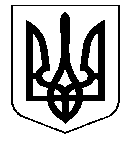 УКРАЇНАНОСІВСЬКА  МІСЬКА  РАДАНОСІВСЬКОГО  РАЙОНУ ЧЕРНІГІВСЬКОЇ  ОБЛАСТІВИКОНАВЧИЙ  КОМІТЕТР І Ш Е Н Н Я  09 жовтня 2018 року	м. Носівка	№ 299  Про розробку детальних планів території окремих частин населеного пункту у складі Генерального плану села Сулак	Відповідно до статті 40 Закону України «Про місцеве самоврядування в Україні» та статей 16, 19, 21 Закону України «Про регулювання містобудівної діяльності», виконавчий комітет міської ради вирішив:1. Надати дозвіл на розробку детальних планів території окремих частин населеного пункту у складі Генерального плану села Сулак. Мета розробки: уточнення планувальної структури і функціонального призначення, визначення параметрів забудови, формування принципів планувальної організації, встановлення ліній регулювання забудови, виявлення усіх планувальних обмежень, використання території згідно з державними будівельними та санітарно-гігієнічними нормами, визначення містобудівних умов та обмежень.2. Контроль за виконанням рішення покласти на заступника міського голови з питань житлово – комунального господарства Сичова О.В., організацію виконання – на начальника відділу містобудування та архітектури виконавчого апарату міської ради Кононенка О.П.  Міський голова                                                           В.М. Ігнатченко